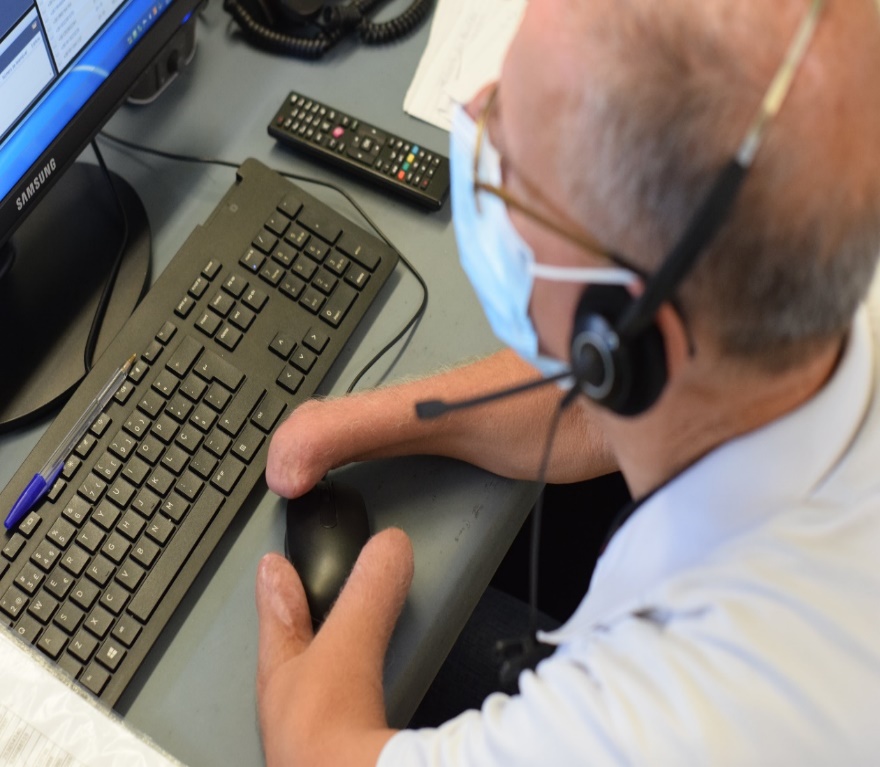 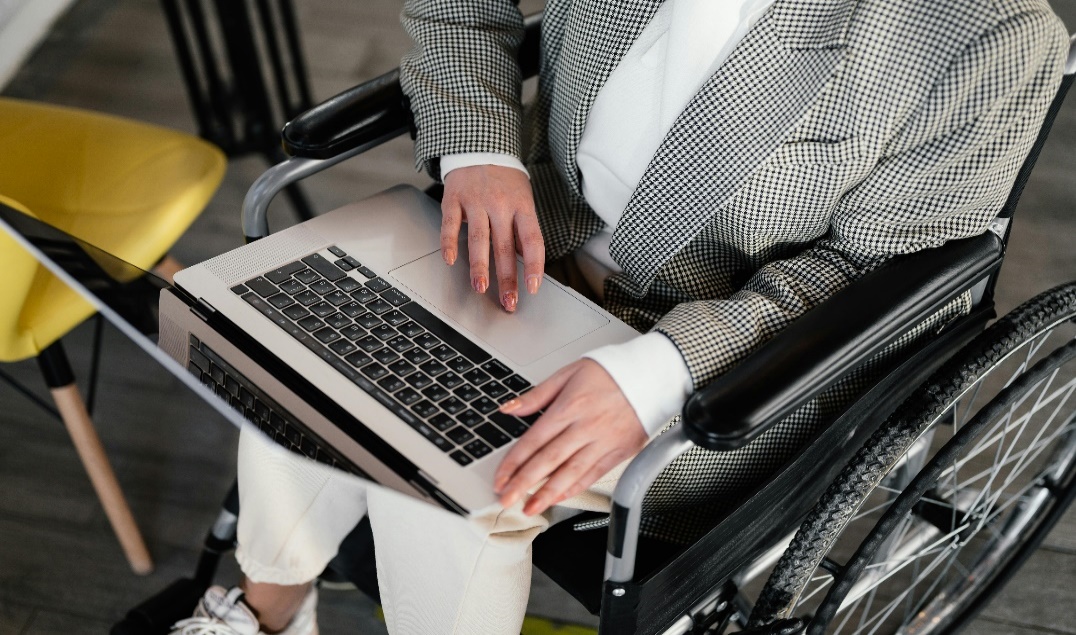 Comment les gestionnaires prennent-ils des mesures d’adaptation à l’égard des employés?Une fois que vous avez examiné tous les renseignements et pris une décision éclairée sur la demande d’adaptation, il vous incombe d’aviser l’employé de la décision et de sa date de mise en œuvre. Ou bien, vous devez aviser sans tarder l’employé de la raison pour laquelle l’obligation de prendre des mesures d’adaptation ne s’applique pas.  

 Les cartes d’achat1 doivent être utilisées pour l’achat d’articles liés aux mesures d’adaptation, dans la mesure du possible, afin que tous les employés puissent être habilités, équipés et positionnés de manière à travailler de façon sécuritaire, efficace et productive.  PROCESSUS GÉNÉRAL À SUIVRE PAR LES GESTIONNAIRES | 2023à jour : janvier 2024
Ne pas modifierCe document est destiné à fournir une orientation générale aux gestionnaires. Il n’est pas censé remplacer les politiques et directives applicables. En cas de conflit, les politiques et directives applicables ont préséance.Lorsqu’un obstacle ne peut être supprimé, les gestionnaires sont responsables de satisfaire à l’obligation juridique de l’employeur de prendre des mesures d’adaptation pour répondre aux besoins d’une personne lorsqu’ils découlent de l’un des motifs de distinction illicite en vertu de la Loi canadienne sur les droits de la personne.  Ils sont également responsables de déterminer quand l’obligation de prendre des mesures d’adaptation s’applique, avec l’aide de leurs conseillers fonctionnels.Veuillez consulter la ressource Obligation de prendre des mesures d’adaptation : Démarche générale à l’intention des gestionnaires pour en savoir plus sur ces cinq étapes. 

[NOTE DE BAS DE PAGE]
1La Directive sur les paiements indique que les dirigeants principaux des finances sont responsables de s’assurer que les cartes d’achat sont utilisées lorsque cela est à la fois économique et réalisable, en veillant à ce que des pratiques de gestion et des contrôles internes adéquats qui en régissent l’utilisation soient en place. Le Guide des approvisionnements fournit une orientation sur l’utilisation des cartes d’achat conformément aux pouvoirs financiers et d’approvisionnement délégués aux ministères, et la Politique sur les marchés exige également que les responsables techniques incluent des critères d’accessibilité lorsqu’ils précisent les exigences pour les produits et services, s’il y a lieu. 